Presenční listina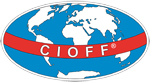 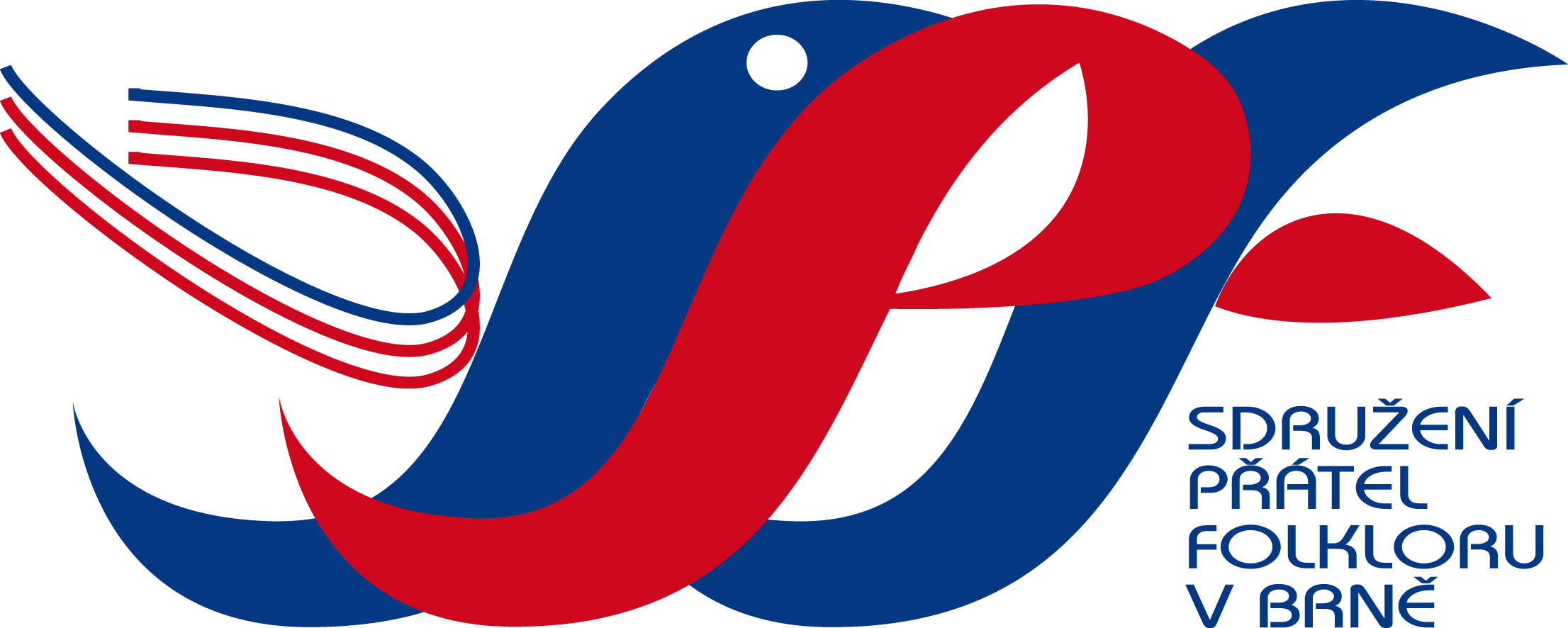 Presenční listinaPresenční listinaPresenční listinaPresenční listinaXXX. Mezinárodní folklorní festival Brno´19XXX. Mezinárodní folklorní festival Brno´19XXX. Mezinárodní folklorní festival Brno´19XXX. Mezinárodní folklorní festival Brno´19XXX. Mezinárodní folklorní festival Brno´19soubor :       soubor :       Jméno, příjmeníJméno, příjmenídat. narozeníadresapodpis